Día Mundial de la Salud Mental Materna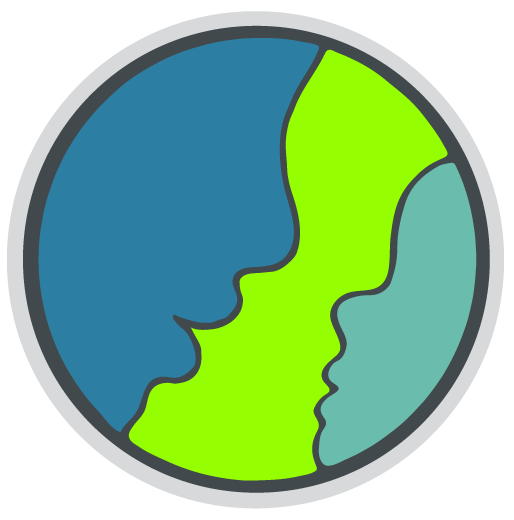 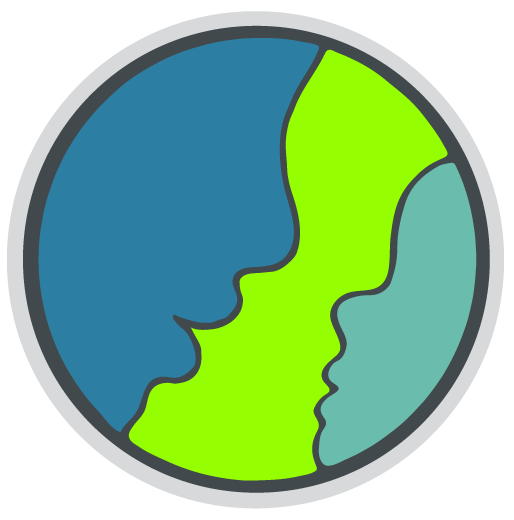 #maternalMHmatters - #SaludMentalMaternaImporta  Kit de herramientas para las redes socialesMiércoles, 2 de mayo de 2018Creando conciencia acerca de las dificultades relacionadas con la salud mental maternal para que más mujeres puedan tener acceso a un tratamiento y menos sufranDurante las semanas previas al día principal, puedes comunicar lo que tu organización está haciendo para ayudar a las mujeres con problemas de salud mental perinatal, utilizando las herramientas que se describen a continuación:Socio a nivel mundialÚnete a la campaña empleando el formulario de inscripción en nuestra página de socios a nivel mundial. Más de 90 socios de todo el mundo ya forman parte de esta campaña. Uniros! TwitterUtiliza el hashtag #maternalMHmatters  o #SaludMentalMaternaImporta al publicarIncluye este Twibbon en tu foto de perfil de Twitter– MMHday TwibbonUtiliza cualquiera de nuestra muestra de tweets para empezar la conversación en tu red social FacebookSelecciona el Like (me gusta) en la página Maternal Mental Health Day Facebook y comparte tus eventos, historias, hechos e investigaciones.  Utiliza el hashtag #maternalMHmatters  o #SaludMentalMaternaImporta al publicar.Incluye este Twibbon en tu foto de perfil de Facebook– MMHday Twibbon.BlogCuenta tu historia en nuestro blog, para mejorar la conciencia acerca de las cuestiones relacionadas con la salud mental materna para que más mujeres puedan obtener tratamiento y menos sufran.Anima a otros a compartir su historia con un tweet similar al siguiente:Puede sentirse sola cuando experimenta depresión o ansiedad durante o después del embarazo. Es importante hablar claro: cuanto antes recibas ayuda, más rápido estarás en el camino hacia la recuperación.#maternalMHmatters  o #SaludMentalMaternaImporta #Listen2Women (escucha a las mujeres) Puedes compartir tu historia en nuestro blog http://wmmhday.postpartum.net/blog/EventosÚnete o apoya eventos que ocurran en tu país o región– infórmate de los eventos a nivel mundial aquíPropón tus propias ideas para mostrar por qué la salud mental materna importa #maternalMHmatters en tu país o región y dalo a conocer a otros enviando los detalles de tu evento a nosotros vía emailGráficosUtiliza nuestro infográfico para demostrar que la salud mental maternal es una cuestión global o adáptalo a tu idioma y contexto cultural.Para adaptar la plantilla envíanos un mensaje el siguiente emailMedios de ComunicaciónEmplea este mensaje de prensa como un modelo para contactar con los periodistas de tu región o paísEjemplos de TweetsÚnete a la campaña para aumentar la conciencia y superar el estigma en el Día Mundial de la Salud Mental Materna #SaludMentalMaternaImporta #Listen2Mothers #maternalMHmatters #UnmaskStigmaSuperar el estigma – Hablemos sobre la depresión y la ansiedad durante el embarazo y el postparto #SaludMentalMaternaImporta #Listen2Mothers #maternalMHmatters #UnmaskStigmaCuando hablemos de la depresión durante el embarazo y el postparto tenemos que ser sensibles a las diferencias culturales #ProvideCulturalSafety #SaludMentalMaternaImporta #maternalMHmattersLas experiencias de cada uno son diferentes. Entender los contextos culturales es clave para desarrollar los servicios de salud mental– necesitamos servicios más sensibles y receptivos #ProvideCulturalSafety#SaludMentalMaternaImporta #maternalMHmattersEl estigma y la falta de conciencia acerca de la salud mental crea un entorno negativo para las personas que buscan atención en los servicios de salud mental #UnmaskStigma #Listen2Mothers#SaludMentalMaternaImporta #maternalMHmattersLa depresión y la ansiedad durante el embarazo y el postparto pueden afectar a cualquiera. Necesitamos escuchar a las mujeres #Listen2Mothers#SaludMentalMaternaImporta #maternalMHmattersLa mayoría de las mujeres esconderán o minimizarán la gravedad de su trastorno mental durante el embarazo y el postparto #Listen2Mothers #ProvideCulturalSafety #SaludMentalMaternaImporta #maternalMHmattersLa mayoría de las mujeres con problemas de salud mental en el periodo perinatal sufren en silencio y en la mayoría de los casos pasan desapercibidas #Listen2Mothers #ProvideCulturalSafety #SaludMentalMaternaImporta #maternalMHmattersEl suicidio es una de las primeras causas de muerte materna en algunos países- se necesitan más estudios a nivel global #StopMaternalSuicide #MoreResearchNeeded #SaludMentalMaternaImporta #maternalMHmattersLos trastornos mentales perinatales son un aspecto fundamental de la salud pública– pero existen pocos datos en relación a los costes de los problemas de salud mental materna no tratados #MoreResearchNeeded #Listen2Mothers#SaludMentalMaternaImporta #maternalMHmmatters